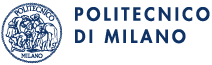 Politecnico di Milano, [data]Al Gruppo di lavoro di Ateneo sull’Open Access,Il sottoscritto………………………………………………………… richiede di derogare a quanto previsto nella Policy di Ateneo sull'accesso aperto approvata in senato in data 14 luglio 2014 ed attiva a partire dal 1. ottobre 2014 per il prodotto [inserire l'ID prodotto che nella scheda di UGOV catalogo] a causa di:	rifiuto dell'editore, come esplicitato da attestazione resa dall'editore stesso [da allegare alla mail] con policy dichiarata nella banca dati Sherpa-Romeo.	rifiuto documentato di uno dei coautori [da allegare alla mail]	motivi di sicurezza pubblica o nazionale	motivi di privacy o presenza di dati sensibili	pre-print troppo difforme dalla versione pubblicata (se unica opzione consentita dall'editore)Firma